О создании сил гражданской обороны и поддержании их в готовности к действиям на территории Порецкого муниципальногоокруга Чувашской РеспубликиВ соответствии с Законом Российской Федерации от 12 февраля 1998 г. № 28-ФЗ «О гражданской обороне» и в целях осуществления мер по поддержанию в состоянии постоянной готовности сил и средств гражданской обороны, обеспечению мероприятий и действий по защите населения от опасностей, возникающих при военных конфликтах или вследствие этих конфликтов, а также при чрезвычайных ситуациях природного и техногенного характера администрация Порецкого муниципального округа Чувашской Республики п о с т а н о в л я е т:1. Утвердить:1.1. Положение о силах гражданской обороны Порецкого муниципального округа Чувашской Республики, согласно приложению № 1;1.2. Перечень служб гражданской обороны Порецкого муниципального округа, создаваемых органами местного самоуправления и иными организациями (по согласованию), расположенными на территории Порецкого муниципального округа, согласно приложению № 2; 1.3. Состав сил гражданской обороны Порецкого муниципального округа Чувашской Республики (по согласованию), согласно приложению № 3.2. Руководителям структурных подразделений администрации Порецкого муниципального округа, учреждений, предприятий и организаций Порецкого муниципального округа, создающих силы гражданской обороны, организо-вать  подготовку и поддержание в состоянии постоянной готовности сил гражданской обороны в соответствии с Положением, утвержденным настоящим постановлением.3. Сектору мобилизационной подготовки, специальных программ, ГО и ЧС  администрации Порецкого муниципального округа организовать методическое руководство в создании сил гражданской обороны на территории Порецкого муници-пального округа Чувашской Республики.4. Контроль за исполнением настоящего постановления оставляю за собой.5. Настоящее постановление вступает в силу со дня его официального опубликования в издании «Вестник Поречья» и подлежит размещению на официальном сайте Порецкого муниципального округа в информационно-телекоммуникационной сети «Интернет». Глава Порецкого муниципального округа					    Е.В. ЛебедевПриложение № 1
к постановлению администрации
Порецкого муниципального округа
Чувашской Республики
от __________ 2023 г. № ____Положение
о силах гражданской обороны Порецкого муниципального округа  Чувашской РеспубликиОбщие положенияНастоящее Положение о силах гражданской оборони Порецкого муниципального округа Чувашской Республики (далее - Положение) разработано в соответствии с законом Российской Федерации от 12 февраля 1998 г. № 28-ФЗ «О гражданской обороне», постановлением администрации Порецкого муниципального округа от 27 января 2023 г. 50 «Об утверждении положения об организации и ведении гражданской обороны в Порецком муниципальном округе Чувашской Республики, в т.ч. в организациях» и определяет основы создания, поддержания и готовности к применению сил гражданской обороны на территории Порецкого муниципального округа Чувашской Республики.Силы гражданской обороны Порецкого муниципального округа Чувашской Республики.1.1. К силам гражданской обороны Порецкого муниципального округа Чувашской Республики относятся:подразделения противопожарной службы Чувашской Республики (по согласованию);спасательные службы.Подразделения противопожарной службы Чувашской Республики включают в себя ПЧ-38 по охране с. Порецкое КУ «ЧРПС» (по согласованию).1.2. Спасательные службы - это самостоятельные, созданные на внештатной основе организационно-технические объединения органов управления, сил и средств гражданской обороны, оснащенные специальной техникой, оборудованием снаряжением и материалами, обладающие сходным профилем деятельности, подготовленные и способные, независимо от формы их собственности и ведомственной принадлежности (подчиненности), к совместному проведению конкретного вида специальных мероприятий гражданской обороны, как и мирное, так и в военное время.1.3. В Порецком муниципальном округе Чувашской Республики созданы:Коммунально-техническая служба.Служба торговли и питания.Служба энергоснабжения.Служба связи, оповещения и информационного обеспечения.Инженерная служба.Служба защиты растений.Транспортная служба.Служба медицинского обеспечения.Служба охраны общественного порядка.Служба предупреждения и тушения пожаров.Служба газоснабжения.Служба защиты животных.1.4. Спасательные службы создаются для выполнения инженерно-технических, медицинских, транспортных и других спасательных мероприятий гражданской обороны, подготовки для этого сил и средств, а также для обеспечения действий служб в ходе проведения аварийно-спасательных и других неотложных работ (далее - АСДНР) при военных конфликтах или вследствие этих конфликтов, а также при возникновении чрезвычайных ситуаций природного и техногенного характера.2. Основные задачи сил гражданской обороны2.1. Основными задачами сил гражданской обороны Порецкого муниципального округа Чувашской Республики являются:2.1.1. ПЧ-38 по охране с. Порецкое КУ "ЧРПС":спасение людей и имущества при пожарах;оказание первой помощи пострадавшим на пожарах;организация и осуществление тушения пожаров;организация и проведение аварийно-спасательных работ;тушение пожаров в районах проведения АСДНР в военное время;тушение пожаров на объектах организаций, отнесенных в установленном порядке к категориям по гражданской обороне, в военное время.2.1.2. Для спасательных служб:выполнение специальных мероприятий в области гражданской обороны, а также специальных мероприятий по предупреждению и ликвидации чрезвычайных ситуаций природного и техногенного характера в соответствии с профилем службы:оповещение населения об опасностях, возникающих при военных конфликтах или вследствие этих конфликтов, а также при чрезвычайных ситуациях природного и техногенного характера;обеспечение выдачи населению средств индивидуальной защиты, обслуживание защитных сооружений;проведение мероприятий по световой маскировке и другим видам маскировки;обеспечение проведения АСДНР в случае возникновение опасностей для населения при военных конфликтах или вследствие этих конфликтов, а также при чрезвычайных ситуациях природного и техногенного характера;первоочередное жизнеобеспечение населения, пострадавших при военных конфликтах или вследствие этих конфликтов, а также при чрезвычайных ситуациях природного и техногенного характера;борьба с пожарами, возникшими при военных конфликтах или вследствие этих конфликтов;обнаружение и обозначение районов, подвергшихся радиоактивному, химическому, биологическому или иному поражению;санитарная обработка населения, обеззараживание зданий и сооружений, специальная обработка техники и территорий;восстановление и поддержание порядка в районах, пострадавших при военных конфликтах или вследствие этих конфликтов, а также при чрезвычайных ситуациях природного и техногенного характера;срочное восстановление функционирования необходимых коммунальных служб в военное время;срочное захоронение трупов в военное время;иные специальные мероприятия в целях выполнения основных задач в области гражданской обороны в соответствии с действующим законодательством.3. Порядок создания сил гражданской обороны3.1. Силы гражданской обороны Порецкого муниципального округа Чувашской Республики создаются органами местного самоуправления Порецкого муниципального округа Чувашской Республики и организациями в соответствии с законодательством Российской Федерации.3.2. Оснащение формирований осуществляется в соответствии с нормами оснащении (табелизации) формирований специальной техникой, оборудованием, снаряжением, инструментами и материалами, утвержденными руководителями, их создающими, в соответствии с Порядком создания нештатных аварийно-спасательных формирований, утвержденным приказом МЧС России от 23.12.2005 г. № 999, Типовым порядком создания нештатных формирований по обеспечению выполнения мероприятий по гражданской обороне, утвержденным приказом МЧС России от 18.12.2014 г. № 701, и с учетом методических рекомендаций по созданию, подготовке, оснащению и применению сил гражданской обороны.4. Применение сил гражданской обороны4.1. Применение сил гражданской обороны заключается в их привлечении к проведению АСДНР при ликвидации чрезвычайных ситуаций, в том числе возникших вследствие вооруженных конфликтов и проведению мероприятий по гражданской обороне.4.2. Проведение АСДНР в зоне чрезвычайной ситуации (зоне поражения) осуществляется в три этапа:первый этап - проведение экстренных мероприятий по защите населения, спасению пострадавших и подготовка группировки сил и средств к поведению работ по ликвидации чрезвычайной ситуации;второй этап - проведение АСДНР группировкой сил и средств аварийно-спасательных формирований и спасательных служб;третий этап - завершение АСДНР, вывод группировки сил аварийно-спасательных формирований и спасательных служб, проведение мероприятий по первоочередному жизнеобеспечению населения.4.3. Содержание аварийно-спасательных работ включают в себя:ведение разведки маршрутов выдвижения формирований и участков (объектов) работ;локализация и тушение пожаров на участках (объектах) работ и путях выдвижения к ним;розыск пораженных, извлечение их из поврежденных и горящих зданий, завалов, загазованных, затопленных и задымленных помещений;вскрытие разрушенных, поврежденных и заваленных защитных сооружений и спасение находящихся в них людей;подача воздуха в заваленные защитные сооружения; оказание первой помощи пострадавшим и эвакуация их в медицинские учреждения;вывод (вывоз) населения из опасных мест в безопасные районы, санитарная обработка населения, обеззараживание зданий и сооружений, специальная обработка техники и территорий.4.4. Другими неотложными работами при ликвидации чрезвычайных ситуаций являются деятельность по всестороннему обеспечению аварийно-спасательных работ, оказанию населению, пострадавшему в чрезвычайных ситуациях, медицинской и других видов помощи, созданию условий, минимально необходимых для сохранения жизни и здоровья людей, поддержания их работоспособности.Содержание других неотложных работ включает в себя: прокладку  путей и устройство проездов (проходов) в завалах и зонах заражения;локализацию аварий на газовых, энергетических водопроводных, канализационных и технологических сетях в целях создания условий для проведения спасательных работ;укрепление или обрушение конструкций зданий и сооружений, угрожающих обвалом и препятствующих безопасному проведению аварийно-спасательных работ;ремонт и восстановление поврежденных и разрушенных линий связи и коммунально-энергетических сетей в целях обеспечения спасательных работ;обнаружение, обезвреживание и уничтожение невзорвавшихся боеприпасов в обычном снаряжении и других взрывоопасных предметов;ремонт и восстановление поврежденных защитных сооружений гражданской обороны.4.5. Привлечение сил гражданской обороны к выполнению задач в области гражданской обороны и ликвидации чрезвычайной ситуации регионального и межмуниципального характера осуществляется в соответствии с Планом гражданской обороны и защиты населения Порецкого муниципального округа Чувашской Республики по решению руководителя гражданской обороны Порецкого муниципального округа Чувашской Республики в соответствии с Федеральным законом от 12 февраля 1998 года № 28-ФЗ «О гражданской обороне».5. Поддержание в готовности сил гражданской обороны5.1. Подготовка и обучение личного состава сил гражданской обороны Порецкого муниципального округа Чувашской Республики осуществляются в соответствии с законодательными и иными нормативными правовыми актами Российской Федерации, организационно-методическими указаниями МЧС России по подготовке органов управления, сил гражданской обороны и единой государственной системы предупреждения и ликвидации чрезвычайных ситуаций, а также по подготовке населения Российской Федерации в области гражданской обороны, защиты от чрезвычайных ситуаций, обеспечения пожарной безопасности и безопасности людей на водных объектах.5.2. Поддержание в постоянной готовности сил гражданской обороны Порецкого муниципального округа Чувашской Республики обуславливается:профессиональной подготовкой личного состава подразделений (формирований) на уровне, обеспечивающем выполнение задач, установленных разделом 2 настоящего Положения.нахождением в исправном состоянии специальных техники, оборудования, снаряжения, инструментов и материалов;планированием и проведением занятий и мероприятий оперативной подготовки (тренировок, учений).6. Обеспечение деятельности сил гражданской обороны6.1. Финансирование мероприятий по созданию, подготовке, оснащению и применению сил гражданской обороны Порецкого муниципального округа осуществля-ется за счет финансовых средств организаций их создающих, с учетом положений статьи 18 Федерального закона от 12 февраля 1998 года № 28-ФЗ «О гражданской обороне».6.2. Накопление, хранение и использование материально-технических, продовольственных, медицинских и иных средств, предназначенных для оснащения сил гражданской обороны Порецкого муниципального округа Чувашской Республики, а также материально-техническое обеспечение мероприятий по созданию, подготовке, оснащению и применению сил гражданской обороны осуществляется в порядке, установлен-ном Федеральным законом от 12 февраля 1998 года № 28-ФЗ «О гражданской обороне», и Постановлением Правительства Российской Федерации от 27 апреля 2000 года № 379 «О накоплении, хранении и использовании в целях гражданской обороны запасов материально-технических, продовольственных, медицинских и иных средств», постановлениями администрации Порецкого муниципального округа от 27.01.2023 года № 55 «О создании и содержании в целях гражданской обороны запасов материально-технических, продовольственных, медицинских и иных средств на территории Порецкого муниципального округа Чувашской Республики» и от 09.03.2023 № 178 «О порядке создания, хранения и восполнения резерва материальных ресурсов для ликвидации чрезвычайных ситуаций администрации Порецкого муниципального округа Чувашской Республики».Приложение № 2
к постановлению администрации
Порецкого муниципального округа
Чувашской Республики
от __________ 2023 г. № ____Перечень
служб гражданской обороны Порецкого муниципального округа, создаваемых органами местного самоуправления и иными организациями (по согласованию), расположенными на территории Порецкого муниципального округа 1. Перечень муниципальных служб Порецкого окружного звена ТП РСЧС Чувашской Республики, создаваемых администрацией Порецкого муниципального округа Чувашской Республики.Коммунально-техническая служба:- МУП «ОП ЖКХ» Порецкого муниципального округа Чувашской Республики (по согласованию).Служба торговли и питания:- Порецкое районное потребительское общество «Чувашпотребсоюза» Чувашской Республики (по согласованию).Служба энергоснабжения:- ООО «Вектор» Порецкого муниципального округа Чувашской Республики (по согласованию).Транспортная служба:- Отдел образования, молодежной политики и спорта администрации Порецкого муниципального округа Чувашской Республики.Инженерная служба:- ОАО «Агрохимсервис» Порецкого муниципального округа Чувашской Республики (по согласованию).Служба связи, оповещения и информационного обеспечения:- Сектор информатизации администрации Порецкого муниципального округа Чувашской Республики.Служба защиты растений:-Отдел сельского хозяйства, земельных и имущественных отношений администрации Порецкого муниципального округа Чувашской Республики.Служба медицинского обеспечения:- филиал «Порецкая ЦРБ» БУ «Шумерлинский межтерриториальный медицинский центр» Минздрава Чувашии (по согласованию).Служба охраны общественного порядка:- отделение полиции по Порецкому району МО МВД России «Алатырский» (по согласованию).Служба предупреждения и тушения пожаров:- пожарная часть № 38 КУ «Чувашская противопожарная служба» (по согласованию).Служба газоснабжения:- Порецкий газовый участок филиала АО «Газпром газораспределение Чебоксары» в городе Шумерля (по согласованию).Служба защиты животных:- БУ ЧР «Порецкая районная станция по борьбе с болезнями животных» Госветслужбы Чувашии (по согласованию).Приложение № 3
к постановлению администрации
Порецкого муниципального округа
Чувашской Республики
от __________ 2023 г. № ____Состав сил гражданской обороны Порецкого муниципального округа Чувашской Республики 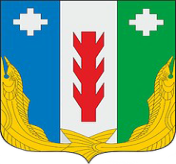 Администрация Порецкого муниципального округа Чувашской РеспубликиПОСТАНОВЛЕНИЕ_________№ _____с. ПорецкоеЧăваш РеспубликинПăрачкав муниципалитет округӗн администрацийĕЙЫШĂНУ________  № _____ПăрачкавсалиN п/пНаименование организацииНаименование формированияКол-во личного составаНазначение формированияОснащение формированияПорядок привлечения1МУП «ОП ЖКХ» Порецкого муниципального округа (по согласованию)Коммунально-техническая служба13Проведение аварийно-восстановительных работ (АВР) жилищно-коммунального назначенияСпециальная и автомобильная техникаВ соответствии с планом ГО и ЗН Порецкого муниципального округа2Порецкое районное потребительского общества «Чувашпотребсоюза» (по согласованию)Служба торговли и питания5Обеспечение питанием, продуктами питанияАвтомобильная техника3ООО «Вектор» Порецкого муниципального округа (по согласованию)Служба энергоснабжения15Обеспечение устойчивой работы энергосетей и автономных источников электроснабжения, ликвидация аварий на энергетических сооружениях и сетяхСпециальная и автомобильная техника4Филиал «Порецкая ЦРБ» БУ «Шумерлинский межтерриториальный медицинский центр» Минздрава Чувашии (по согласованию)Служба медицинского обеспечения населения21Оказание неотложной, скорой, первой медицинской помощиСпециальная и автомобильная техника5Отделение полиции по Порецкому району МО МВД России «Алатырский» (по согласованию)Служба охраны общественного порядка15Поддержание общественного порядка при чрезвычайных ситуациях природного и техногенного характераСпециальная и автомобильная техника6Пожарная часть № 38 КУ «Чувашская противопожарная служба» (по согласованию)Служба предупреждения и тушения пожаров12Тушение пожаров и проведение аварийно-спасательных работ (АСР)Специальная техника7Сектор информатизации администрации Порецкого муниципального округаСлужба связи, оповещения и информационного обеспечения3Обеспечение органов управления связью, обслуживание  средств связи и оповещения, поддержание их в постоянной готовностиАвтомобильная техника8Порецкий газовый участок филиала АО «Газпром газораспределение Чебоксары» в городе Шумерля (по согласованию)Служба газоснабжения12Проведение аварийно-восстановительных работ (АВР) по восстановлению газоснабженияСпециальная и автомобильная техника, специальный инструмент9БУ ЧР «Порецкая районная станция по борьбе с болезнями животных» Госветслужбы Чувашии (по согласованию)Служба защиты животных 12Защита сельскохозяйственных животных, ветеринарный контрольАвтомобильная техника10Отдел сельского хозяйства, земельных и имущественных отношений администрации Порецкого муниципального округаСлужба защиты растений4Защита сельскохозяйственных растенийАвтомобильная техника11ОАО «Агрохимсервис» Порецкого муниципального округа (по согласованию)Инженерная служба7Проведение аварийно-восстановительных работ (АВР)Специальная и автомобильная техника12Отдел образования, молодежной политики и спорта администрации Порецкого муниципального округаТранспортная служба7Обеспечениеспециальным транспортом для перевозки людейАвтомобильная техника